IBF AWARDS 2024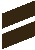 Award Category - IBF Distinguished Fellow 
This award recognises industry captains who are the epitome of professional stature, integrity, and achievement. IBF Distinguished Fellows embody professional competence and commitment to excellence and serve as beacons of excellence for our financial services industry.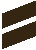 Eligibility Criteria  Strong emphasis will be placed on nominee’s demonstration of thought leadership and contribution to the development of the financial services industry. 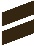 Award Category - IBF Fellow 
This award recognises industry veterans who have demonstrated mastery of a profession and exemplify thought leadership and commitment to industry development.Eligibility Criteria  Strong emphasis will be placed on nominee’s demonstration of thought leadership and contribution to the development of the financial services industry.                   IBF FELLOWSHIP NOMINATION FORMGuidelines for NominationsThis nomination form should be used for the nomination of IBF Fellowship.Nominations should be made by:Senior Management / Human Resource (HR) of a Financial Institution; orIndustry Association; orIBF Distinguished Fellow / IBF FellowAll nominations (in MS Word and/or pdf) must be submitted by 29 February 2024 to  awards@ibf.org.sg. If the nominator and nominee are from the same financial institution, please submit the nomination form via the institution’s HR. All nominations from external nominators are to be submitted to IBF. Please note that IBF will contact the HR departments of the nominees’ financial institutions for endorsement. An independent review panel, involving a selected group of IBF Distinguished Fellows and IBF Fellows in the related field, will evaluate the nominations based on the eligibility criteria and recommend the awards (“IBF Distinguished Fellow” or “IBF Fellow”) to be conferred. The final decision on the “IBF Distinguished Fellow” awards is made by the judging panel, comprising the Chairperson of the IBF Standards Committee, a member of the IBF Council and the CEO of IBF. Results of the nominations will be announced via email by August 2024. NOMINATOR INFORMATIONNOMINEE INFORMATIONWORK EXPERIENCE Please select one industry segment which best fits the Nominee’s work experience. Please provide the Nominee’s information on: LEADERSHIPPlease describe the Nominee’s role and seniority in the organisation, and whether he/she is holding any C-Suite or	 Executive Committee Member responsibilities. FINANCIAL SECTOR / INDUSTRY CONTRIBUTIONPlease list down the Nominee’s contributions in financial sector associations, committees, industry workgroups, or involvement in industry initiatives in the past 5 years and how the contributions have helped to support the growth and development of the nominated financial services industry segment.Please use the template provided in Annex 1.Note: Please highlight only industry-wide initiatives or competency raising efforts. Providing views to MAS consultation papers on behalf of his/her organisation, representing his/her organisation to speak at conferences or events, mentoring/ coaching and training within the same organisation will not be considered as a form of financial services industry contribution. PROFESSIONAL COMPETENCEPlease describe how the Nominee has demonstrated professional competence in his/her work and highlight the achievement of any accolades or awards (including the year of achievement).REFEREE INFORMATION(Applicable only to Nominee who wish to be considered for the title of “IBF Distinguished Fellow”)CHIEF HUMAN RESOURCE OFFICER (CHRO) INFORMATION(Mandatory if Nominee or Nominator are from the same financial institution or Industry Association)CHECKLIST ON SUBMISSION OF SUPPORTING DOCUMENTS Curriculum Vitae / Biodata of the Nominee with his/her recent photo and career history        Please provide key information in the template provided in Annex 2 for career history. Organisation Chart indicating the Nominee’s relative seniority within the organisation. Please        include the Nominee’s Reporting Officer and the Nominee’s scope of oversight.   Testimonials / Letters of Recommendation (optional)            10. DECLARATION  I hereby affirm that the information given above and in the attached documents are true and complete.  I understand that any false or misleading information provided in this nomination may result in the withdrawal of the IBF Fellowship status if it is found out subsequent to the award conferment.	 I affirm that the Nominee displays good work ethics and has demonstrated high level of integrity as a financial sector professional. I understand that the information provided in relation to this nomination will be used by the Judging Panel during the evaluation process.   I agree to be contacted or interviewed by IBF should there be a need to obtain more information about the Nominee. I have read and am aware of IBF’s Personal Data Protection Policy. I agree to abide by the final decisions of the Judging Panel.              ___________________              ______________________             _____________________	Name of Nominator                   Designation                                       Signature / Date                            Annex 1Industry contributionsNote: Please highlight only industry-wide initiatives or competency raising efforts. Providing views to MAS consultation papers on behalf of his/her organisation, representing his/her organisation to speak at conferences or events, mentoring/ coaching and training within the same organisation will not be considered as a form of financial services industry contribution. 												           Annex 2Career HistorySeniority LevelC-Suite Senior Management (e.g. CEO, CFO, COO etc); orMember of a Financial Institution's Group Executive Committee or equivalent; orChairman or President of an Industry Association or Industry Committee; orIBF Fellow Possess deep expertise in area of specialisationPossess at least 15 years of financial services industry or relevant experience, and based in Singapore Practice & Thought Leadership Demonstrated high level of professional competencies and outstanding leadership capabilities running strategically important functions, sizeable organisations or financial sector industry associationsStrong recognition from industry peersContribution to financial services industry development Active recent participation for a minimum of 2 consecutive years holding leadership roles in financial sector industry associations, committees, workgroups, advisory councils with Institutes of Higher Learning (IHLs) or training providers and have spearheaded industry initiatives or provided strategic sponsorship or mentoring support for industry programmes such as TFIP. Notable outcomes or significant positive impact to support the growth and development of the nominated financial services industry segment should also be included in the submission.Possess right aptitude and ethicsDisplay outstanding work ethics and a high level of integrity as a financial sector senior professionalSeniority LevelBusiness Heads or SpecialistsPossess deep expertise in your area of specialisationPossess at least 15 years of financial services industry or relevant experience, and based in SingaporePractice & thought Leadership Demonstrated professional competencies and possess significant leadership experience in a business function or specific domain of specialisationContribution to develop financial industry Active recent participation for a minimum of 2 consecutive years contributing with financial sector industry associations, committees, workgroups, advisory councils with Institutes of Higher Learning (IHLs) or training providers and have actively championed industry initiatives or provided mentoring/coaching support for industry programmes such as TFIP. Notable outcomes or significant positive impact to support the growth and development of the nominated financial services industry segment should also be included in the submission.  Possess right aptitude and ethicsDisplay outstanding work ethics and a high level of integrity as a financial sector senior professionalSalutation:Name:Designation:Organisation:Contact Number:(office)      (mobile)      Email:Relationship with Nominee: Senior Management               Human Resource (HR) Industry Association               IBF Distinguished Fellow IBF Fellow                                 Others (pls state): _____ Senior Management               Human Resource (HR) Industry Association               IBF Distinguished Fellow IBF Fellow                                 Others (pls state): _____Salutation:Full Name:Nationality:ID Type: Singapore Citizen      Singapore PR         FIN Singapore Citizen      Singapore PR         FINOrganisation:Designation:Contact Number:(office)      (mobile)      Email:(office)      (personal)      To be nominated for:(please select one) IBF Fellow                    IBF Distinguished Fellow IBF Fellow                    IBF Distinguished FellowHas the Nominee been informed about the Fellowship Nomination? Yes, IBF may contact him/her directly for any clarification. No, please contact me should you require any clarification. Has the Nominee been informed about the Fellowship Nomination? Yes, IBF may contact him/her directly for any clarification. No, please contact me should you require any clarification. Has the Nominee been informed about the Fellowship Nomination? Yes, IBF may contact him/her directly for any clarification. No, please contact me should you require any clarification. Asset ManagementCapital Markets Compliance Corporate Banking Financial MarketsFinancial PlanningGeneral Insurance Life InsurancePrivate Banking & Wealth ManagementRetail BankingRisk ManagementSustainable FinanceTechnology & Operations(including Digital Transformation1)Total Years of Financial Industry Experience:Years of Experience in Industry Segment: (selected in Section 3A)Salutation:Name:Designation:Organisation:Contact Number:Email:Salutation:Name:Designation:Email:Financial Services Industry Contribution*  (Name of project / initiative / workgroup / committee)Tenure of contributionBrief Elaboration of Contributions and Key Achievements/Outcomes* Pls include the following information for each contribution.Name of entity that initiates / drives the project / initiative / workgroup / committee  Position held:Description of project / initiative:Elaboration of contributions in relation to nominated industry segment:Key Achievements / Outcomes in relation to nominated industry segment:Reference contact for IBF’s validation:Name:Designation:Email address:*Examples of industry contributionsParticipation in industry associations / committees / workgroups / expert panels / advisory councils with Institutes of Higher Learning (IHLs) or training providers and have spearheaded industry initiatives/projects with notable outcomes or significant positive impact for the financial services industry. A minimum of recent 2 years of involvement is required.Participation as Mentor outside of nominee’s financial institution Others – For example, article/content contribution (e.g. industry magazine, newspapers), lecturing with IHLs on a pro-bono basisOrganisationDesignationFrom(Year)To(Year)Brief Description of Roles and Accomplishments